No-fault insurance is an alternative approach to the current medical malpractice system. It involves a system where victims of medical negligence are compensated regardless of fault, and they do not have to prove that the healthcare provider was negligent. Here are the advantages and disadvantages of a no-fault system: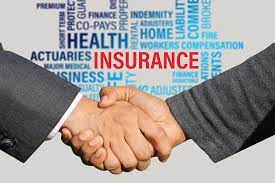 Advantages of No-Fault Insurance:Streamlined Compensation: Victims receive compensation more quickly and efficiently, as fault and negligence do not have to be established through lengthy legal processes.Reduced Defensive Medicine: Physicians may feel less pressure to practice defensive medicine, as the fear of malpractice claims and their associated costs would be diminished.Lower Administrative Costs: With a simplified compensation process, the administrative costs associated with malpractice litigation, such as legal fees and court expenses, could be reduced.Increased Access to Care: The threat of malpractice claims and high insurance premiums can discourage healthcare providers from practicing in certain areas or specialties. No-fault insurance may encourage more providers to offer their services in underserved regions.Disadvantages of No-Fault Insurance:Limited Accountability: Without the need to prove negligence, there is a concern that healthcare providers may not be held accountable for their actions, leading to a potential decrease in the quality of care.Higher Costs: Implementing a no-fault system would require establishing a compensation fund to cover claims costs. This could increase healthcare costs, as healthcare providers may have to contribute to the fund through higher premiums or taxes.Potential for Fraud: Without the requirement to establish negligence, there is a risk of fraudulent claims or overcompensation, which could strain the compensation fund and increase costs for all parties involved.Charges could be reduced regarding reducing defensive medicine costs under a no-fault system. By eliminating the fear of malpractice claims, physicians may be less inclined to order excessive tests and procedures for defensive purposes. However, it's important to note that defensive medicine practices are also influenced by fee-for-service payment systems and a lack of insurer oversight, which may need to be addressed by a no-fault system alone.https://youtu.be/stdqM-OTmykNow let's evaluate the possible effects of the following factors on deterrence and victim compensation:Limiting lawyers' contingency fees: Limiting contingency fees could reduce the financial incentives for lawyers to pursue malpractice claims. This may lead to a decrease in the number of lawsuits filed, potentially impacting deterrence. However, it could also limit access to legal representation for victims, potentially affecting victim compensation. Adopting special health courts: Special health courts, staffed by experts in medical malpractice, could help expedite and streamline the legal process. These courts could improve the efficiency of resolving cases and enhance the accuracy of determinations, benefiting both deterrence and victim compensation. Limiting the size of malpractice awards: Setting limits on malpractice awards could have a mixed impact. On the one hand, it could reduce the financial burden on healthcare providers and insurers, potentially leading to lower malpractice insurance premiums. On the other hand, it could limit victim compensation, particularly in cases of severe harm or long-term consequences.Placing liability on the healthcare organization: Shifting liability to the healthcare organization could hold them accountable for the actions of their physicians and incentivize better quality control and oversight. This could enhance deterrence and ensure that victims have access to adequate compensation. However, it could also create challenges in determining the extent of corporate liability and potentially increase administrative burdens.The issue of medical malpractice in the United States is indeed a long-standing problem. Policymakers have struggled to resolve it due to various factors:Complexity: The medical malpractice system involves complex legal, medical, and insurance components, making it challenging to develop comprehensive solutions that address all stakeholders' concerns.Political and Stakeholder Interests: Interest groups, such as trial lawyers, healthcare providers, insurers, and patient advocacy organizations, have vested interests in the current system. These conflicting interests often hinder consensus and compromise on significant reforms.Legal Barriers: Implementing substantial changes to the malpractice system may require legislative action, which can be lengthy and complex. Political considerations and opposition from influential groups can further impede progress.Lack of Data and Research: Policymakers may need help obtaining accurate and comprehensive data on medical errors, malpractice claims, and their outcomes. The absence of robust evidence and research on the effectiveness of potential solutions can make decision-making challenging.Advancing Incremental Policy Reforms in No-fault insuranceIncrementalism in policymaking refers to making gradual, incremental changes to existing policies rather than pursuing significant and rapid transformations. This approach allows policymakers to test and evaluate the effects of small-scale interventions before implementing more meaningful reforms. Incrementalism offers several benefits, including:Feasibility: Incremental changes are often more politically viable and easier to implement than sweeping reforms, as they face less stakeholder resistance and are less disruptive to existing systems.Flexibility: By adopting an incremental approach, policymakers can adjust and refine policies based on feedback, evidence, and lessons learned during the implementation process.Risk Mitigation: Incrementalism minimizes the risk of unintended consequences arising from sudden and significant policy shifts. It allows policymakers to observe and address potential issues gradually.Specific recommendations for the policymaking process: First is establishing a national, standardized system for collecting data on medical errors, malpractice claims, and outcomes. This data would provide a foundation for evidence-based policymaking and allow for a better understanding of the problem.Also, pilot programs can be implemented to test alternative approaches in selected regions or healthcare settings, such as no-fault insurance or special health courts. Before considering broader implementation, these pilots would help assess their effectiveness, costs, and unintended consequences. Fostering collaborative discussions and negotiations among all relevant stakeholders, including healthcare providers, insurers, lawyers, and patient advocates, can also be a policymaking process. You can encourage open dialogue to identify areas of common ground and explore potential compromises.Moreover, it is developing reimbursement models and quality measures that incentivize healthcare providers to prioritize patient safety and quality of care. Linking financial incentives to measurable improvements in patient outcomes can help drive positive change.Finally, it establishes mechanisms to continuously evaluate and monitor the impact of policy changes on deterrence, victim compensation, healthcare costs, and access to care. Regularly assess the effectiveness of implemented reforms and make necessary adjustments based on evidence.It is essential to approach the policymaking process cautiously, ensuring a balance between improving patient safety, maintaining access to care, and managing healthcare costs.References:Barber, S.L., Luca Lorenzoni, Ong, P., Organisation For Economic Co-Operation And Development and World Health Organization. Centre For Health Development (2019). Price setting and regulation in health care: lessons for advancing universal health coverage. Paris: Oecd Publishing; Geneva.https://www.facebook.com/thebalancemoney (n.d.). What Type of Car Insurance Covers Flood Damage? [online] The Balance. Available at: https://www.thebalance.com/what-is-no-fault-auto-insurance-527091State Farm. (n.d.). Free Car Insurance Quote - Save on Auto Insurance. [online] Available at: https://www.statefarm.com/insurance/auto/coverage-options/no-fault.United States Congress (2018). No-Fault Motor Vehicle Insurance, No-FaultInsuranceVol. 2. Forgotten Books.